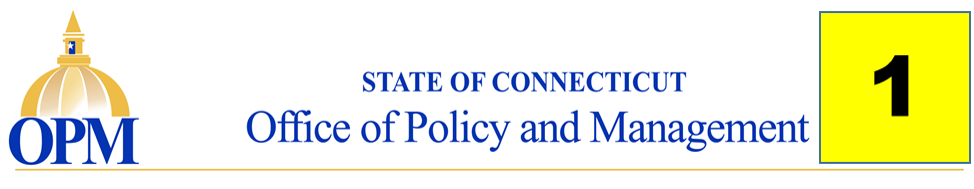 Page 8 | 8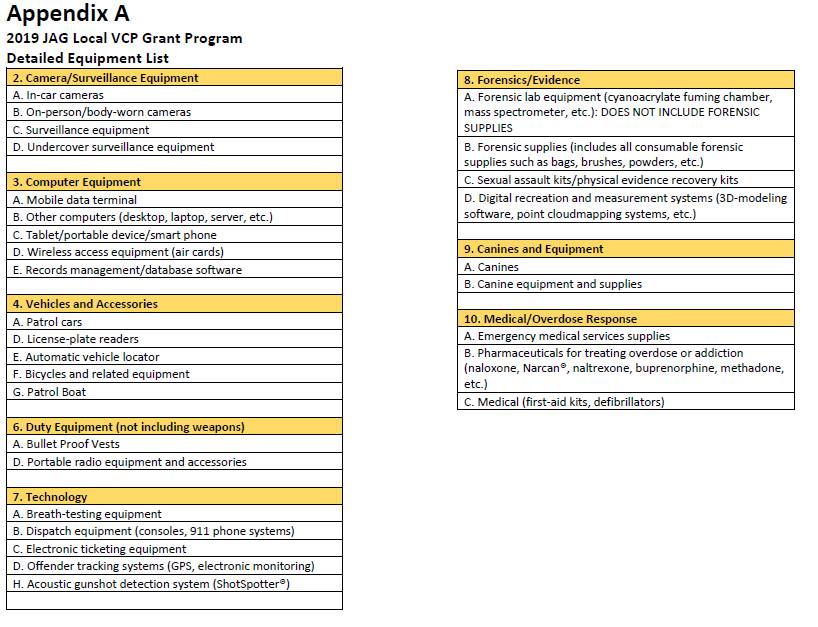 2019 JAG Local VCP Grant ProgramViolent Crime Prevention (VCP)(Distribution of JAG Local FY 2015 and FY 2016 Federal Grant Funds)Project Narrative Application Due to OPM: November 26, 2018InstructionsBefore beginning to fill out your 2019 JAG Local VCP Grant Project Budget, please read and review the Grant Application Rules and Requirements document which outlines the intent of the grant program and addresses allowable and unallowable costs.The due date for the 2019 JAG Local VCP Grant application is November 26, 2018The project narrative document must be completed, signed and dated as indicated under Applicant Information.Once completed, please convert your completed project narrative document to PDF format.Please attach the completed project narrative PDF document, along with the other required grant application PDF documents as one "master" e-mail submittal and send the single e-mail to: Nichole.Howe@ct.govApplicant InformationApplicant Name:      Town:      Sign HereSIGNATURE REQUIRED: 2019 JAG Local VCP Grant ManagerDate:      OPM CONTACTS  If you have any questions on the Project Narrative, please contact: Stephen Moniz:  Stephen.Moniz@ct.gov
If you have questions concerning the submission process or accessing the grants portal:Nichole Howe:  Nichole.Howe@ct.govJohn Forbes:  John.Forbes@ct.govPlease provide the following information on your police departments use of Police Body Worn CamerasPlease provide the following information on your police departments use of Police Body Worn CamerasQuestion Response Please indicate the number of existing body-worn cameras that are in use at your police department.Please indicate the number of officers currently using body-worn cameras.Programs(Questions 1-5)Indicate the types of programs you plan to implement. (Check all that apply) Indicate the types of programs you plan to implement. (Check all that apply) Community Policing StrategiesResponse to Gun Crime and ShootingsResponse to Gang/Group(s) CrimeResponse to Domestic ViolenceResponse to Sexual AssaultResponse to Mentally Ill Offenders Please briefly explain how the activities will address violent crime?  Describe purpose of activities and expected outcome.Do you plan to hold an event using the JAG funds? (Examples Include: Safe streets operations, community outreach campaigns) Do you plan to hold an event using the JAG funds? (Examples Include: Safe streets operations, community outreach campaigns)                                                  Yes                     No (Skip to next section) What types of events do you plan for the grant period? What types of events do you plan for the grant period? What types of events do you plan for the grant period? Check All that Apply Event TopicCommunity Outreach Educational EventsMedia Campaign Community Meetings Citizen Police Academy Other Please provide a brief explanation of the anticipated events?PersonnelQuestions (6-8)Do you plan to use JAG funds to support overtime hours? Do you plan to use JAG funds to support overtime hours?                                                  Yes                     No (Skip to next section) Indicate the type of position supported with overtime hours using JAG funds. Briefly State the purpose of the overtime.(Examples Include: Attend training, surveillance operation, special patrol, citizen academy) Indicate the type of position supported with overtime hours using JAG funds. Briefly State the purpose of the overtime.(Examples Include: Attend training, surveillance operation, special patrol, citizen academy) Indicate the type of position supported with overtime hours using JAG funds. Briefly State the purpose of the overtime.(Examples Include: Attend training, surveillance operation, special patrol, citizen academy) Check All That ApplyPosition TitlePurpose of Overtime Police officer Corporal Detective or Investigator SergeantLieutenantCaptain Major Lieutenant Colonel Colonel Please provide an estimate of the Over-Time hours to be supported by JAG Funds.Equipment Purchases and Technology InvestmentsQuestions (9-11)Do you plan to use JAG funds for equipment purchases and/or technology investments? Do you plan to use JAG funds for equipment purchases and/or technology investments?                                         Yes                     No (Skip to next section) What types of equipment purchases and/or technology investments(Please see the detailed JAG Eligible Equipment List in Appendix A for more information)What types of equipment purchases and/or technology investments(Please see the detailed JAG Eligible Equipment List in Appendix A for more information)Check All That ApplyEquipment CategoryCamera/Surveillance EquipmentComputer EquipmentVehicles and AccessoriesDuty Equipment (not including weapons)TechnologyForensics/EvidenceCanines and EquipmentMedical/Overdose ResponseDescribe any efficiencies or cost savings to be achieved as a result of any equipment purchases and or   technology investments. Training(Questions 12 -13)Do you plan to conduct any training during the grant period? Do you plan to conduct any training during the grant period?                                        Yes                               No (Skip to next section) Please indicate the training topics, target audience, and provide an estimate of the number of persons to be trained. Please also identify the type of trainer. (Examples Include: Police Officer, POST, FBI, IAPC, or FLETC)Task Forces(Questions 14-15)Do you plan to use JAG funds to support a multijurisdictional task force activity? Do you plan to use JAG funds to support a multijurisdictional task force activity? Do you plan to use JAG funds to support a multijurisdictional task force activity? Do you plan to use JAG funds to support a multijurisdictional task force activity? Do you plan to use JAG funds to support a multijurisdictional task force activity? Do you plan to use JAG funds to support a multijurisdictional task force activity?                                        Yes                                        Yes                                        Yes                                        Yes                               No (Skip to next section)                               No (Skip to next section) 14a) Indicate the types of task forces below.  14a) Indicate the types of task forces below.  14a) Indicate the types of task forces below.  14a) Indicate the types of task forces below.  14a) Indicate the types of task forces below.  14a) Indicate the types of task forces below.  Task Force Yes NoIs this a MultijurisdictionalTask Force?Is this a MultijurisdictionalTask Force?Estimated number of Hours during grant periodAnti-Gang Task ForceAnti-Gun Task ForceDrug Task Force Violent Crime Task Force Other If other, please explain:If other, please explain:If other, please explain:15) Please provide a brief summary of the task force activities that will be supported by the JAG funds. 